城南院区CT和DR排气系统及孔洞防护询价函询价单位：泸州市中医医院日期：2021-7-14目录第一部分 询价邀请函第二部分 报价人须知第三部分  附件第一部分询价邀请函  询价邀请函  各单位： 我院组织实施的城南院区CT和DR排气系统及孔洞防护，现邀请符合资质要求的单位参加该项目设计费用报价。   2021年7月14日第二部分报价人须知 一、 工程名称：城南院区CT和DR排气系统及孔洞防护二、 业主单位：泸州市中医医院三、 工程概况  包含城南院区CT和DR排气系统及孔洞防护以及为防护施工必须的辅助工作和措施项目。 四、 报价依据：  1、 各测绘单位根据自身实力结合院方现场情况自主报价； 2、 该项目工程费用最高限价为3.89万元，超过该限价的报价文件作废； 3、 各个接受询价的单位根据自身实力进行下浮报价。 4、报价表详见附件清单（附件二），因现场施工限制导致的施工降效相关费用，报价人须自行考虑在报价中，不再另计。5、《城南院区CT和DR排气系统及孔洞防护方案》（附件一）6、本项目只设一次报价，无二次报价机会。 五、 接受询价的单位必须具备以下条件： 1、 营业执照经营范围包含防护工程或类似字样。 2、 持有合法有效的营业执照，无不良经营记录的独立法人。 3、 项目负责人必须具有初级资格或以上。    六、 报价文件按以下资料提交：1、 报价表； 2、 法定代表人证明书及法人授权委托书； 3、 企业营业执照；4、 企业资质证书； 5、 项目负责人证件；注：以上资料每页须加盖公章，然后装订成册加盖骑缝，一式二份（正本一份，副本一份），报价文件需用文件袋密封后加盖公章。不按编制要求编制的报价文件作废。七、 递交报价文件时间和地点 1．递交报价文件截止时间：2021 年  月  日  时。 2．地点：泸州市中医医院后勤保障部九、本项目不设现场报名，由业主向不少于3家符合资质要求的单位通过询价方式，按报价由低到高的顺序进行排序，通过资格审查的合理最低价者为第一中标候选人。    2020年7月14日附件一城南院区CT和DR排气系统及孔洞防护方案 为进一步确保公众及操作人员的身体健康，医用X射线设备机房能达标国家职业卫生标准射医用X射线放射防护要求GBZ-2020，对城南院区CT和DR机房排气系统及孔洞防护作的X射线屏蔽防护方案如下。ー、CT机房1、新安电离排风系统机房未安装独立电离排风至楼外不能达标GBZ-2020要求，现加装电离排风系统须要在机房内吊顶以上60cm处墙体开20cm洞，洞口内、外各用1套T型2铅当量铅板防护，抽风系统采用PVC16cm管在机房内做Z型管至过道安装同轴管道通风机后延伸管至楼外2、消防管箱洞机房安装消防设施在墙体开45cm X 35cm洞消防管箱洞口未作电离辐射防护是漏射线超标因素，现在消防管箱表面墙体内、外各安装1套T型2铅当量铅板防护3、新风管箱洞机房安装新风设施在墙体开45cm X 30cm洞新风管箱洞口未作电离辐射防护是漏射线超标因素，现在新风管箱表面墙体内、外各安装1套T型2铅当量铅板防护4、空调管洞机房安装空调设施在墙体开25cm X 25cm洞空调管洞口未作电离辐射防护是漏射线超标因素，现在空调管洞表面墙体内、外各安装1套T型2铅当量铅板防护5、设备线桥架洞机房安装设备线桥架设施在墙体开20cm X 20cm洞设备线桥架洞口未作电离辐射防护是漏射线超标因素，现在设备线桥架表面墙体内、外各安装1套T型2铅当量铅板防护6、低压电桥架洞机房安装低压电桥架设施在墙体开20cm X 20cm洞低压电桥架洞口未作电离辐射防护是漏射线超标因素，现在低压电桥架表面墙体内、外各安装1套T型2铅当量铅板防护7、高压细水雾灭系统管洞机房安装高压细水雾灭系统设施在墙体开20cm X 20cm洞低压电桥架洞口未作电离辐射防护是漏射线超标因素，现在高压细水雾灭系统表面墙体内、外各安装1套T型2铅当量铅板防护二、DR机房1、新做电离排风系统机房未安装独立电离排风至楼外不能达标GBZ-2020要求，现加装电离排风系统须要在机房内吊顶以上60cm处墙体开20cm洞，洞口内、外各用1套T型2铅当量铅板防护，抽风系统采用PVC16cm管在机房内做Z型管至过道安装同轴管道通风机后延伸管至楼外2、消防管箱洞机房安装消防管箱设施在墙体开45cm X 35cm洞消防管箱洞口未作电离辐射防护是漏射线超标因素，现在消防管箱表面墙体内、外各安装1套T型2铅当量铅板防护3、新风管箱洞机房安装新风设施在墙体开45cm X 30cm洞新风管箱洞口未作电离辐射防护是漏射线超标因素，现在新风管箱表面墙体内、外各安装1套T型2铅当量铅板防护4、空调管洞机房安装空调设施在墙体开25cm X 25cm洞空调管洞口未作电离辐射防护是漏射线超标因素，现在空调管洞表面墙体内、外各安装1套T型2铅当量铅板防护5、设备线桥架洞机房安装设备线桥架设施在墙体开20cm X 20cm洞设备线桥架洞口未作电离辐射防护是漏射线超标因素，现在设备线桥架表面墙体内、外各安装1套T型2铅当量铅板防护6、低压电桥架洞机房安装低压电桥架设施在墙体开20cm X 20cm洞低压电桥架洞口未作电离辐射防护是漏射线超标因素，现在低压电桥架表面墙体内、外各安装1套T型2铅当量铅板防护7、高压细水雾灭系统管洞机房安装高压细水雾灭系统设施在墙体开20cm X 20cm洞低压电桥架洞口未作电离辐射防护是漏射线超标因素，现在高压细水雾灭系统表面墙体内、外各安装1套T型2铅当量铅板防护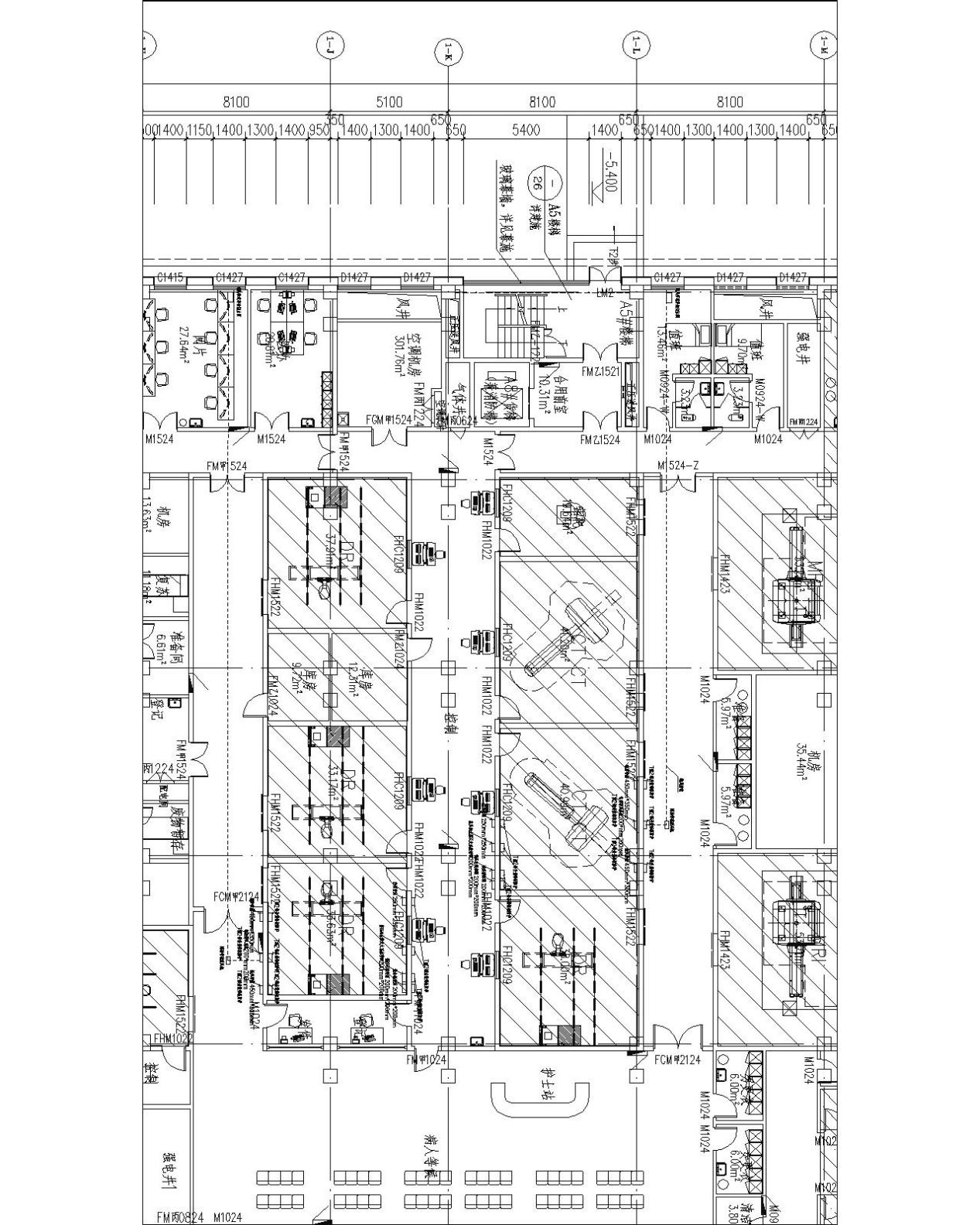 附件二全费用报价表附件二全费用报价表附件二全费用报价表附件二全费用报价表附件二全费用报价表附件二全费用报价表附件二全费用报价表附件二全费用报价表附件二全费用报价表附件二全费用报价表工程名称：工程名称：城南院区CT和DR排气系统及孔洞防护城南院区CT和DR排气系统及孔洞防护城南院区CT和DR排气系统及孔洞防护城南院区CT和DR排气系统及孔洞防护序号项目机房项目名称项目特征描述 单位数量数量金额（元）金额（元）金额（元）序号项目机房项目名称项目特征描述 单位数量数量全费用单价合价合价序号项目机房项目名称项目特征描述 单位数量数量全费用单价合价合价1CT机房新安电离排风系统1.石膏板吊顶开安装口4个600*600mm；2、砖砌墙体开洞φ200mm共4个；2. 机房内、外安装T型2铅当量99.99-GB1#电解纯铅板30cmX100cm（洞口四周30cm宽，管道长100cm处均铺设铅板）；3.过道安装PVC16cm管道33米至楼外。4.安装静声同轴管道通风机720m2h，220v5.4个石膏板吊顶安装口回复原状（含石膏板封口、乳胶漆饰面）；6.过道硅钙板吊顶拆揭及恢复。7.风机线路（1.5mm2约60m）及开关（1个）安装（含槽板约2m），电线穿管（约15m）8.出风口安装合金单向风机回风阀DN16;套112CT机房消防管箱洞45cm X 35cm1.石膏板吊顶开安装口3个600*600mm；2. 机房内、外安装T型2铅当量99.99-GB1#电解纯铅板30cmX100cm3. 4个石膏板吊顶安装口回复原状（含石膏板封口、乳胶漆饰面）；        套223CT机房新风管箱洞45cm X 30cm1.石膏板吊顶开安装口3个600*600mm；2. 机房内、外安装T型2铅当量99.99-GB1#电解纯铅板30cmX100cm3. 4个石膏板吊顶安装口回复原状（含石膏板封口、乳胶漆饰面）；套224CT机房空调管洞25cm X 25cm1.石膏板吊顶开安装口3个600*600mm；2. 机房内、外安装T型2铅当量99.99-GB1#电解纯铅板30cmX100cm3. 4个石膏板吊顶安装口回复原状（含石膏板封口、乳胶漆饰面）；套225CT机房设备线桥架洞20cm X 20cm1.石膏板吊顶开安装口3个600*600mm；2. 机房内、外安装T型2铅当量99.99-GB1#电解纯铅板30cmX100cm3. 4个石膏板吊顶安装口回复原状（含石膏板封口、乳胶漆饰面）；套226CT机房低压电桥架洞20cm X 20cm1.石膏板吊顶开安装口3个600*600mm；2. 机房内、外安装T型2铅当量99.99-GB1#电解纯铅板30cmX100cm3. 4个石膏板吊顶安装口回复原状（含石膏板封口、乳胶漆饰面）；套227CT机房高压细水雾灭系统管洞20cm X 20cm1.石膏板吊顶开安装口3个600*600mm；2. 机房内、外安装T型2铅当量99.99-GB1#电解纯铅板30cmX100cm3. 4个石膏板吊顶安装口回复原状（含石膏板封口、乳胶漆饰面）；套228DR机房 新安电离排风系统1、砖砌墙体开洞φ200mm共5个；2. 机房内、外安装T型2铅当量99.99-GB1#电解纯铅板30cmX100cm（洞口四周30cm宽，管道长100cm处均铺设铅板）；3.过道安装PVC16cm管道36m4.安装静声同轴管道通风机720m2h，220v5.机房及过道硅钙板吊顶拆揭及恢复。7.风机线路（1.5mm2约60m）及开关（1个）安装（含槽板约2m），电线穿管（约15m）8.出风口安装合金单向风机回风阀DN16;套119DR机房消防管箱洞45cm X 35cm1. 机房内、外安装T型2铅当量99.99-GB1#电解纯铅板30cmX100cm2. 揭开及恢复硅钙板吊顶600*600mm套2210DR机房新风管箱洞45cm X 30cm1. 机房内、外安装T型2铅当量99.99-GB1#电解纯铅板30cmX100cm2. 揭开及恢复硅钙板吊顶600*600mm 套2211DR机房空调管洞25cm X 25cm1. 机房内、外安装T型2铅当量99.99-GB1#电解纯铅板30cmX100cm2. 揭开及恢复硅钙板吊顶600*600mm 套2212DR机房设备线桥架洞20cm X 20cm1. 机房内、外安装T型2铅当量99.99-GB1#电解纯铅板30cmX100cm2. 揭开及恢复硅钙板吊顶600*600mm 套2213DR机房低压电桥架洞20cm X 20cm1. 机房内、外安装T型2铅当量99.99-GB1#电解纯铅板30cmX100cm2. 揭开及恢复硅钙板吊顶600*600mm 套22